MARKING SCHEME			-			PHYSICS PAPER 2MARCH/APRIL, 2021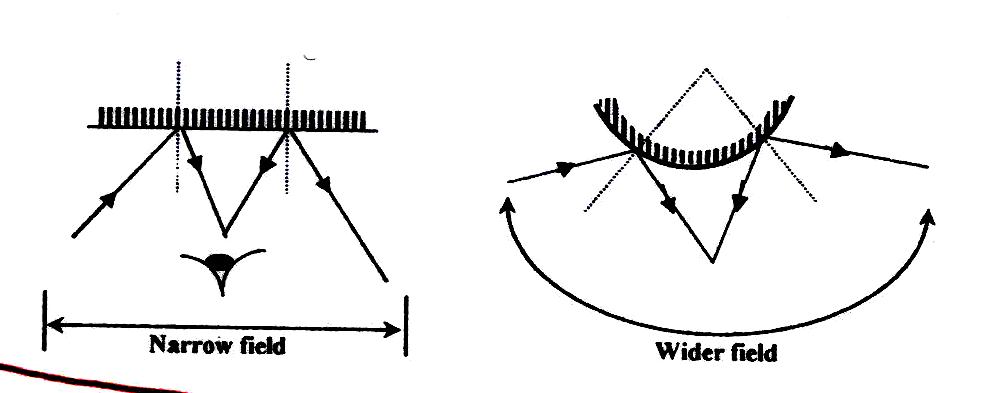 They attract. √1 (a)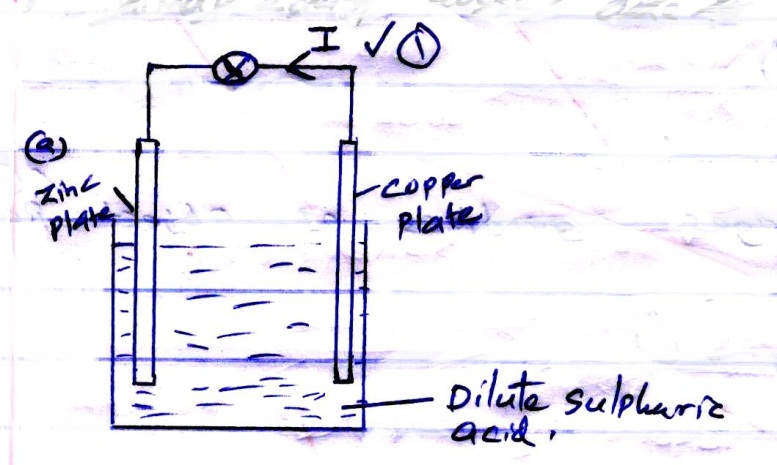 	(b)  The cell suffers polarization and local action.√1(a)  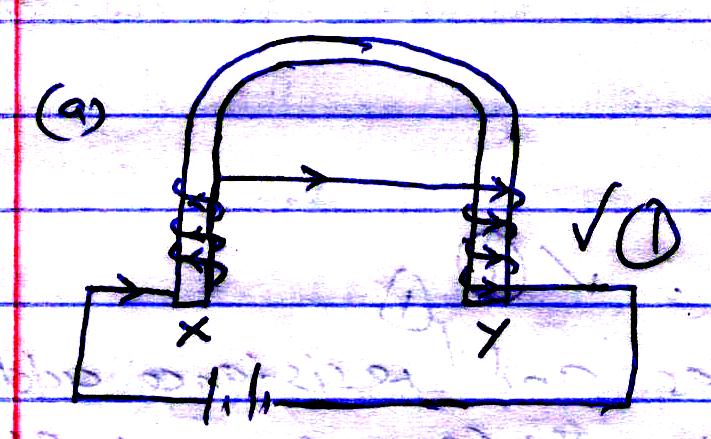 	(b)  North pole√1 	V =   √330 = d =  d = 356.4m330 =  d =   √= 783.75mDistance between the wall 	= 356.4 + 783.75				= 1140.15m  √(i)    Microwaves, infrared, visible light, X-rays.(ii)   Observing objects        Taking pictures. 	P = v2/R40 = (240)2/RR = 57600/40    = 1440Ω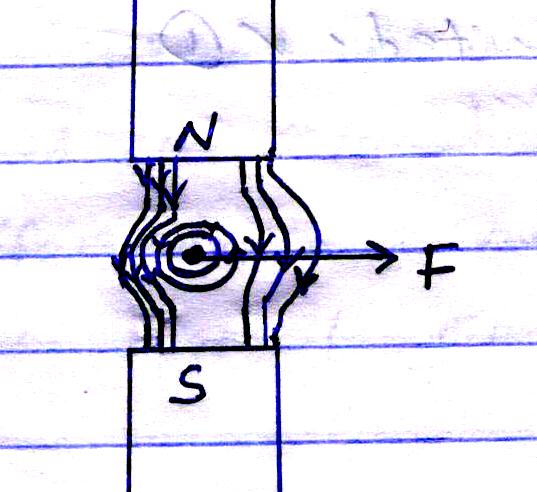 								Field – 1 mark (N – S; around conductor)Force – 1 mark(i)  Bulbs X and Y light dimly. √1           They are connected in series and resistance add up.	Or  Bulbs X and Y light with same brightness.  The same current flows through them.√1	(ii)  Bulb X lights brightly while Y does not.	       Bulb Y is short circuited. √1Air is warmer at upper layer. √1Velocity of sound wave fronts will be higher in the upper layer than in the lower layer hence the waves will be refracted downward.-    More information can be transmitted at the same time.√1Flexible.  	Circuit 1E = V + IrE = 0.6 + 0.6r  (1)	√E = 7.2 + 1.8r  (2)Equation 1 & 21.2r = 6.6r = 5.8Ω  √SECTION B – 55 MARKS (a)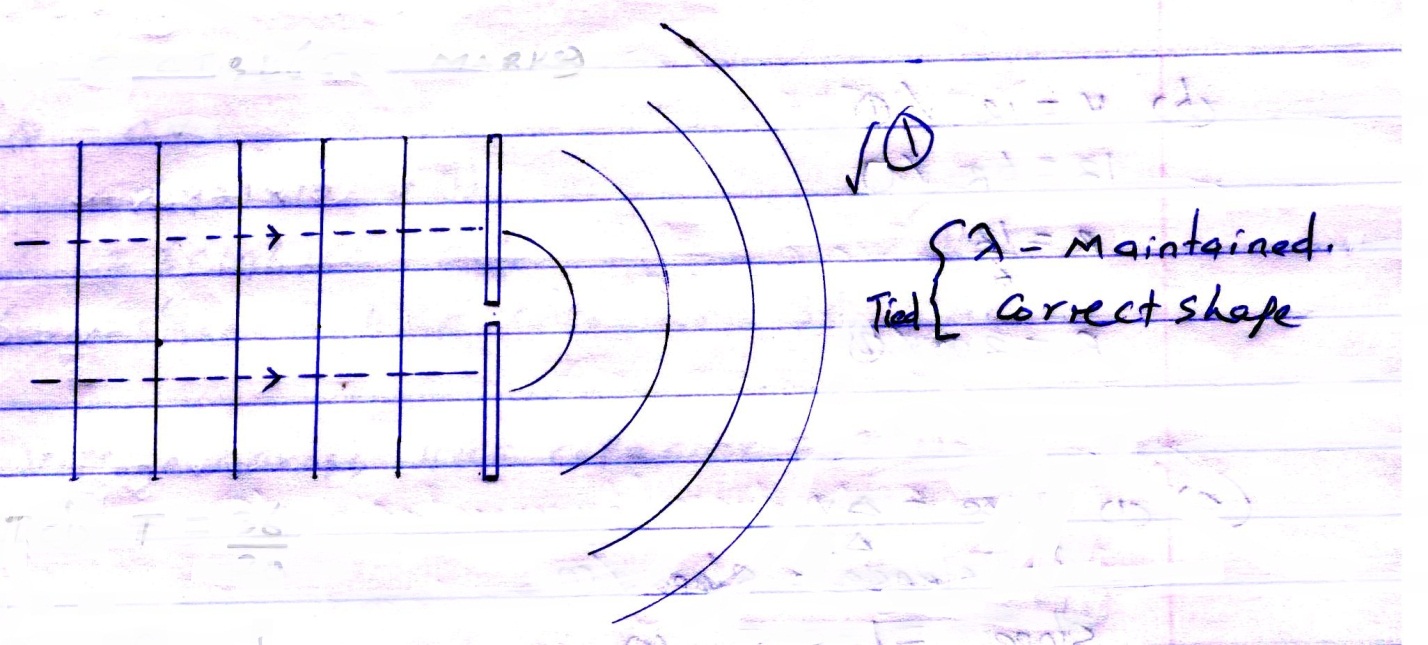 I  (i)  	T =  		ƒ =  		ƒ =  √1		    = 0.5556Hz √	(ii)  	v = ƒλ √		  = 0.5556 x √1		   = 0.1111m/s √1Waves of shorter wavelength are produced /more waves are produced          (shorter wavelength).c)  (i)  	It provides coherent sources.√1     (ii) 	Alternating dark and bright fringes.√1	Dark fringes are due to destructive interference√1 while bright fringes are due to 	constructive √1 interference     (iii)	(I)  	Increased distance between the fringes. √1	(II)	Fringes will be closer.√1(a)  (i)    Light must travel from optically denser medium to less dense medium.Angle of incidence in the denser medium must be greater than critical angle.	(b)  (i)     = n		n =  n = 2.080	       (ii)	 sin C =  				Allow T.E (Transfer of Error)sin C =  		C = sin-1   0.48077		C = 28.740(a)  The current flowing through a current carrying conductor is directly proportional to the potential difference across it provided temperature and other physical conditions are kept constant. √1(b)  v = IR √1      12 = 6R √1       R =        R = 2Ω √1(c)  (i)	Slope =  	Resistance = slope √1	Slope =  √1		=  		= 50Ω	Resistance = 50Ω √1     (ii)	It obeys Ohm’s law √1	Current is directly proportional to voltage √1(d)  Cross-section area /thickness of √1 the conductor.       Length of the conductor √1       Temperature				(Any 2 correct)(a)  (i)  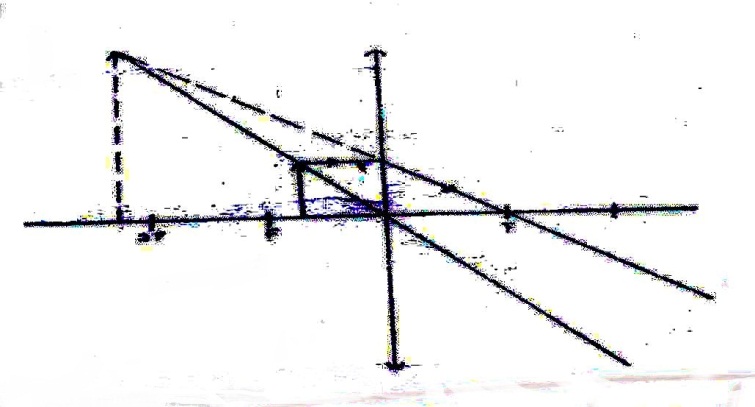 	     (ii)   As a magnifying glass	(b)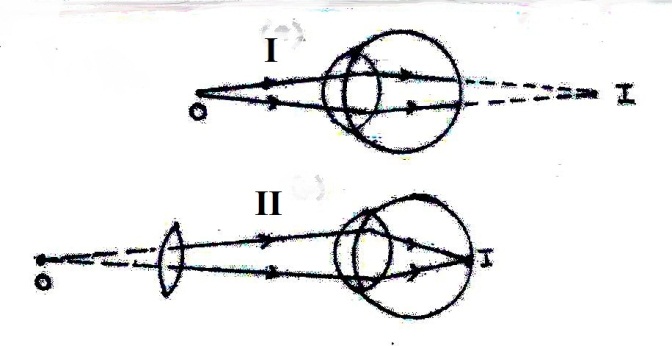 	(c)  (i)	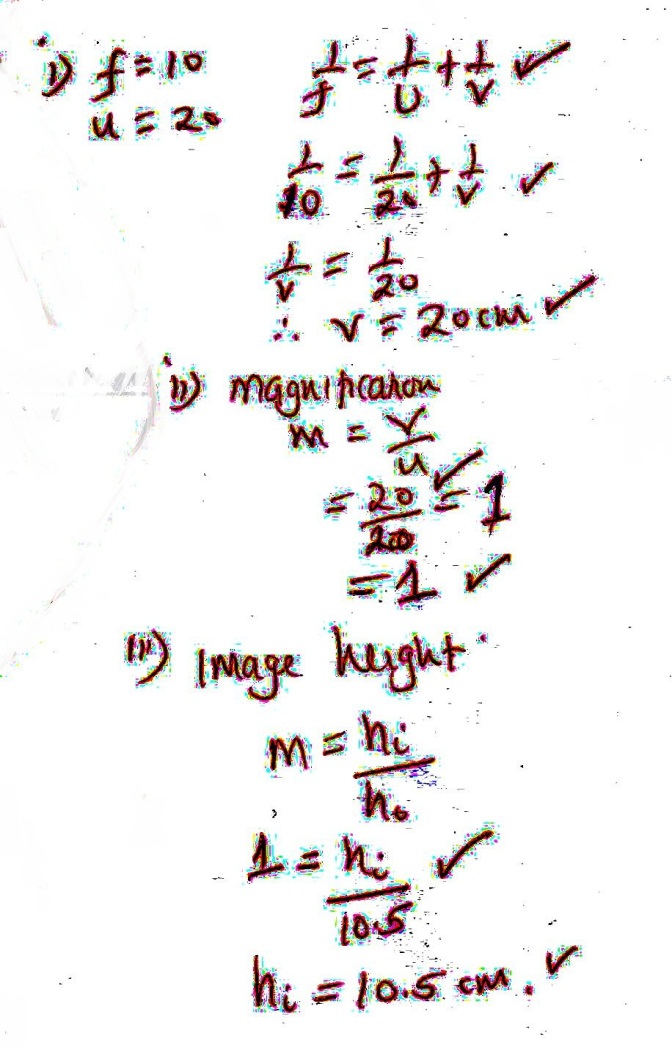 (a)  Charge per unit voltage √1(b)  Area of overlap √1      Distance of separation √1      Type/Nature of dielectric 			(Any 2 correct)(c)  (i)    CP = 5 + 6	 	= 11μF √1Cλ  =  √1Cλ = 2.933μϝ √1	    (ii)	Q = Cv 		   = 2.933 x 12 √1		   = 35.196μc	√1		Charge stored in 4μϝ capacitor = 35.196μc	     (iii)  Voltage across 4μϝ capacitor =  						 = 8.799 √1		p.d across 5μϝ capacitor = 12 – 8.799 √1					    = 3.201 √1	(d)  	-  In rectification to smoothen output		-  	-  	-   